	Betriebsanweisung Coronavirus SARS-CoV2	Betriebsanweisung Coronavirus SARS-CoV2	Betriebsanweisung Coronavirus SARS-CoV2Institut/Einrichtung:Institut/Einrichtung:Arbeitsplatz/Tätigkeit: Freigegeben (Datum, Unterschrift):Freigegeben (Datum, Unterschrift):Stand: 02.02.2021AnwendungsbereichAnwendungsbereichAnwendungsbereichTätigkeiten, bei denen physischer Kontakt zu Menschen besteht (Kolleg*innen, Studierenden und Besucher*innen)Schutzziel: Infektionen vermeiden und Infektionsketten unterbrechen!Tätigkeiten, bei denen physischer Kontakt zu Menschen besteht (Kolleg*innen, Studierenden und Besucher*innen)Schutzziel: Infektionen vermeiden und Infektionsketten unterbrechen!Tätigkeiten, bei denen physischer Kontakt zu Menschen besteht (Kolleg*innen, Studierenden und Besucher*innen)Schutzziel: Infektionen vermeiden und Infektionsketten unterbrechen!Gefahren für MenschenGefahren für MenschenGefahren für Menschen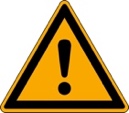 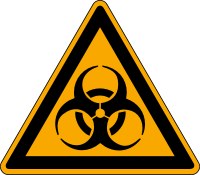 Die Erkrankung „Coronavirus Disease 2019 (COVID-19)“ wird durch das Coronavirus SARS-CoV-2 verursacht. Übertragungsweg: Das Virus wird durch Tröpfchen über die Luft (Tröpfcheninfektion) oder über kontaminierte Hände auf die Schleimhäute (Mund, Nase, Auge) übertragen (Schmierinfektion) Inkubationszeit: Nach einer Infektion kann es einige Tage bis zwei Wochen dauern, bis Krankheitszeichen auftreten. Auch ohne Symptome kann die Krankheit übertragen werden. Gesundheitliche Wirkungen: Infektionen verlaufen meist mild und asymptomatisch. Es können auch akute Krankheitssymptome, z. B. Atemwegserkrankungen mit Fieber, Husten, Atemnot und Atembeschwerden, auftreten. Besonders bei Personen mit Vorerkrankungen oder deren Immunsystem geschwächt ist, kann der Krankheitsverlauf schwer verlaufen. Die Erkrankung „Coronavirus Disease 2019 (COVID-19)“ wird durch das Coronavirus SARS-CoV-2 verursacht. Übertragungsweg: Das Virus wird durch Tröpfchen über die Luft (Tröpfcheninfektion) oder über kontaminierte Hände auf die Schleimhäute (Mund, Nase, Auge) übertragen (Schmierinfektion) Inkubationszeit: Nach einer Infektion kann es einige Tage bis zwei Wochen dauern, bis Krankheitszeichen auftreten. Auch ohne Symptome kann die Krankheit übertragen werden. Gesundheitliche Wirkungen: Infektionen verlaufen meist mild und asymptomatisch. Es können auch akute Krankheitssymptome, z. B. Atemwegserkrankungen mit Fieber, Husten, Atemnot und Atembeschwerden, auftreten. Besonders bei Personen mit Vorerkrankungen oder deren Immunsystem geschwächt ist, kann der Krankheitsverlauf schwer verlaufen. Schutzmaßnahmen und VerhaltensregelnSchutzmaßnahmen und VerhaltensregelnSchutzmaßnahmen und Verhaltensregeln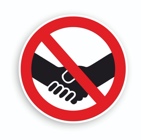 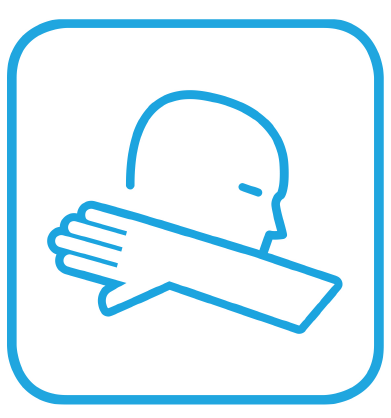 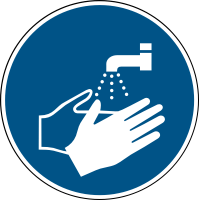 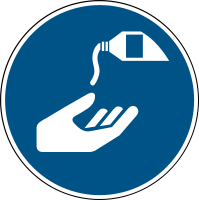 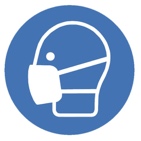 Um das Risiko einer Infektion zu verringern, sind folgende Schutzmaßnahmen und Verhaltensregeln zu beachten.Direkten physischen Kontakt vermeidenHändeschütteln und sonstigen Körperkontakt vermeidenausreichend Abstand zu anderen Personen halten (mindestens 1,5 m)zeitgleicher Aufenthalt von Menschen in einem Raum reduzieren (z.B. durch zeitlich versetzte Nutzung von gemeinsamen Arbeits- und Pausenräumen, Kommunikation per E-Mail, Telefon, Video-/Telefonkonferenz)Büroarbeiten nach Möglichkeit im Homeoffice ausführen (insbesondere bei Mehrfachbelegung von Büros; 
Ziel: Vermeidung zu geringer Schutzabstände)Persönliche HygienemaßnahmenNießetikette einhalten: Husten/Niesen in Armbeuge/Papiertaschentuch, Papiertücher nach jedem Benutzen entsorgennicht mit den Händen ins Gesicht fassen (Augen, Nase, Mund)regelmäßiges Händewaschen (mind. 20 Sekunden mit Seife), Einmalhandtücher verwenden, 
Hautpflege benutzenTechnische und organisatorische MaßnahmenRäume regelmäßig lüftentransparente Abtrennungen zwischen Menschen vorsehen, wenn der Abstand von 1,5 m nicht eingehalten werden kann. Arbeits- und Pausenzeiten abstimmen (Ziel: zeitlicher Versatzzur Vermeidung von Menschenansammlungen)Werkzeuge nach Möglichkeit personenbezogen verwenden, ansonsten regelmäßige Reinigung vorsehenpersonenbezogene Benutzung jeglicher persönlicher Schutzausrüstung und Arbeitskleidung, regelmäßige Reinigung von ArbeitskleidungPersönliche SchutzmaßnahmenIst der Schutzabstand nicht sicherzustellen, ist das Tragen von medizinischen Masken vorzusehenUm das Risiko einer Infektion zu verringern, sind folgende Schutzmaßnahmen und Verhaltensregeln zu beachten.Direkten physischen Kontakt vermeidenHändeschütteln und sonstigen Körperkontakt vermeidenausreichend Abstand zu anderen Personen halten (mindestens 1,5 m)zeitgleicher Aufenthalt von Menschen in einem Raum reduzieren (z.B. durch zeitlich versetzte Nutzung von gemeinsamen Arbeits- und Pausenräumen, Kommunikation per E-Mail, Telefon, Video-/Telefonkonferenz)Büroarbeiten nach Möglichkeit im Homeoffice ausführen (insbesondere bei Mehrfachbelegung von Büros; 
Ziel: Vermeidung zu geringer Schutzabstände)Persönliche HygienemaßnahmenNießetikette einhalten: Husten/Niesen in Armbeuge/Papiertaschentuch, Papiertücher nach jedem Benutzen entsorgennicht mit den Händen ins Gesicht fassen (Augen, Nase, Mund)regelmäßiges Händewaschen (mind. 20 Sekunden mit Seife), Einmalhandtücher verwenden, 
Hautpflege benutzenTechnische und organisatorische MaßnahmenRäume regelmäßig lüftentransparente Abtrennungen zwischen Menschen vorsehen, wenn der Abstand von 1,5 m nicht eingehalten werden kann. Arbeits- und Pausenzeiten abstimmen (Ziel: zeitlicher Versatzzur Vermeidung von Menschenansammlungen)Werkzeuge nach Möglichkeit personenbezogen verwenden, ansonsten regelmäßige Reinigung vorsehenpersonenbezogene Benutzung jeglicher persönlicher Schutzausrüstung und Arbeitskleidung, regelmäßige Reinigung von ArbeitskleidungPersönliche SchutzmaßnahmenIst der Schutzabstand nicht sicherzustellen, ist das Tragen von medizinischen Masken vorzusehenErste-HilfeErste-HilfeErste-Hilfe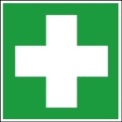 Bei Krankheitssymptomen Arzt kontaktieren, weitere Maßnahmen absprechen, Vorgesetzten informierenHochschulangehörige mit Symptomen dürfen das Gelände der Hochschule nicht betretenUnterbrechung der Infektionskette (Verfahren der Kommunikation in der Hochschule beschreiben)Besondere Maßnahmen für Leistungen der Ersten-Hilfe beachten: 
https://www.dguv.de/fb-erstehilfe/nachrichten/meldungen2020/faqs-erste-hilfe/index.jspBei Krankheitssymptomen Arzt kontaktieren, weitere Maßnahmen absprechen, Vorgesetzten informierenHochschulangehörige mit Symptomen dürfen das Gelände der Hochschule nicht betretenUnterbrechung der Infektionskette (Verfahren der Kommunikation in der Hochschule beschreiben)Besondere Maßnahmen für Leistungen der Ersten-Hilfe beachten: 
https://www.dguv.de/fb-erstehilfe/nachrichten/meldungen2020/faqs-erste-hilfe/index.jspSACHGERECHTE ENTSORGUNGSACHGERECHTE ENTSORGUNGSACHGERECHTE ENTSORGUNGVerschmutzte oder nicht mehr benötigte Gegenstände/Materialien entsprechender Vorgaben entsorgenggf. häufigere Reinigung, insbesondere Entleerung der Abfallbehältnisse (Restmüll) Verschmutzte oder nicht mehr benötigte Gegenstände/Materialien entsprechender Vorgaben entsorgenggf. häufigere Reinigung, insbesondere Entleerung der Abfallbehältnisse (Restmüll) BeratungBeratungBeratungAngebot der arbeitsmedizinischen Vorsorge/Beratung wahrnehmenFachkräfte für Arbeitssicherheit stehen ebenfalls beratend zur Verfügung. 
Kontakt https://www.arbeitsschutz.uni-mainz.de/kontakt Angebot der arbeitsmedizinischen Vorsorge/Beratung wahrnehmenFachkräfte für Arbeitssicherheit stehen ebenfalls beratend zur Verfügung. 
Kontakt https://www.arbeitsschutz.uni-mainz.de/kontakt 